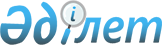 Об утверждении объемов бюджетных средств на субсидирование развития семеноводства на 2022 годПостановление Восточно-Казахстанского областного акимата от 22 апреля 2022 года № 93. Зарегистрировано в Министерстве юстиции Республики Казахстан 29 апреля 2022 года № 27815
      В соответствии с пунктом 2 статьи 27 Закона Республики Казахстан "О местном государственном управлении и самоуправлении в Республике Казахстан", пунктом 38 Правил субсидирования повышения урожайности и качества продукции растениеводства, утвержденных приказом Министра сельского хозяйства Республики Казахстан от 30 марта 2020 года № 107 "Об утверждении Правил субсидирования повышения урожайности и качества продукции растениеводства" (зарегистрирован в Реестре государственной регистрации нормативных правовых актов за № 20209), Восточно-Казахстанский областной акимат ПОСТАНОВЛЯЕТ:
      1. Утвердить объемы бюджетных средств на субсидирование развития семеноводства на 2022 год согласно приложению к настоящему постановлению.
      2. Управлению сельского хозяйства Восточно-Казахстанской области в установленном законодательством Республики Казахстан порядке обеспечить:
      1) государственную регистрацию настоящего постановления в Министерстве юстиции Республики Казахстан;
      2) размещение настоящего постановления на интернет-ресурсе акимата Восточно-Казахстанской области после его официального опубликования.
      3. Контроль за исполнением настоящего постановления возложить на заместителя акима Восточно-Казахстанской области по вопросам агропромышленного комплекса.
      4. Настоящее постановление вводится в действие по истечении десяти календарных дней после дня его первого официального опубликования. Объемы бюджетных средств на субсидирование развития семеноводства на 2022 год
      Сноска. Приложение в редакции постановления Восточно-Казахстанского областного акимата от 10.11.2022 № 277 (вводится в действие по истечении десяти календарных дней после дня его первого официального опубликования).
					© 2012. РГП на ПХВ «Институт законодательства и правовой информации Республики Казахстан» Министерства юстиции Республики Казахстан
				
      Аким Восточно-Казахстанской области 

Д. Ахметов

      "СОГЛАСОВАНО" Министерство сельского хозяйства Республики Казахстан
Приложение к постановлению 
Восточно-Казахстанского 
областного акимата 
от 22 апреля 2022 года № 93
Вид бюджета
Всего требуется денежных средств на субсидирование развития семеноводства (тысяч тенге)
в том числе (тысяч тенге)
в том числе (тысяч тенге)
в том числе (тысяч тенге)
в том числе (тысяч тенге)
Вид бюджета
Всего требуется денежных средств на субсидирование развития семеноводства (тысяч тенге)
оригинальные семена
элитные семена
семена первой репродукции
семена гибридов первого поколения
Местный
2 421 786,00
5 635,438
214 183,680
177 359,088
2 024 607,794
Всего
2 421 786,00
5 635,438
214 183,680
177 359,088
2 024 607,794